                                                            Р Е Ш Е Н И Е              ПРОЕКТ                 от         2016 года                        с. Калинино                           №  О внесении изменений в решение Совета депутатов от 22.07.2014 № 24 «Об   утверждении    Положения    о    предоставлении   сведений орасходах    выборных     должностных    лиц, лиц   замещающих муниципальные    должности    и   муниципальных    служащих  в муниципальном    образовании    Калининский  сельсовет,   а также о расходах своих супруги (супруга) и несовершеннолетних детей, Перечня должностей муниципальной службы, при замещении  которых граждане обязаны представлять сведения о своих расходах, а также сведения о расходах своих супруги (супруга) и несовершеннолетних детей, и порядок размещения сведений о расходах на официальном сайте органа местного самоуправления и их предоставления по запросам  средств массовой информации»В соответствии с Федеральными законами от 03.12.2012 № 230-ФЗ «О контроле за соответствием расходов лиц, замещающих государственные должности, и иных лиц их доходам», от 03.12.2012 № 231-ФЗ «О внесении изменений в отдельные законодательные акты Российской Федерации в связи с принятием Федерального закона «О контроле за соответствием расходов лиц, замещающих государственные должности, и иных лиц их доходам», от 25.12.2008 № 273-ФЗ «О противодействии коррупции», от 06.10.2003 № 131-ФЗ «Об общих принципах организации органов местного самоуправления в Российской Федерации», Указа Президента РФ от 15.07.2015 № 364 « О мерах по совершению организации деятельности в области противодействия коррупции», Протеста прокуратуры Усть – Абаканского района, Совет депутатов Калининского  сельсовета  Усть-Абаканского района Республики Хакасия РЕШИЛ:Внести  изменения в п. 2 Порядка размещения сведений о расходах на официальном сайте органа местного самоуправления и их предоставления по запросам средств массовой информации и читать его в следующей редакции:     « 2. На официальном сайте размещаются и общероссийским средствам массовой информации предоставляются для опубликования следующие сведения о доходах, расходах, об имуществе и обязательствах имущественного характера служащих (работников), замещающих должности , замещение которых влечет за собой размещение таких сведений, а также сведений о доходах, расходах, об имуществе и обязательствах имущественного характера их супруг (супругов) и несовершеннолетних детей: сведения об источниках получения средств, за счет которых совершены сделки по приобретению земельного участка, иного объекта недвижимого имущества, транспортного средства, ценных бумаг, долей участия, паев в уставных (складочных) капиталах организаций, если общая сумма таких сделок превышает общий доход служащего (работника) и его супруги (супруга) за три последних года, предшествующих отчетному периоду.».  2 .Настоящее решение вступает в силу после его официального опубликования.Глава  Калининского  сельсовета                                                           И.А. Сажин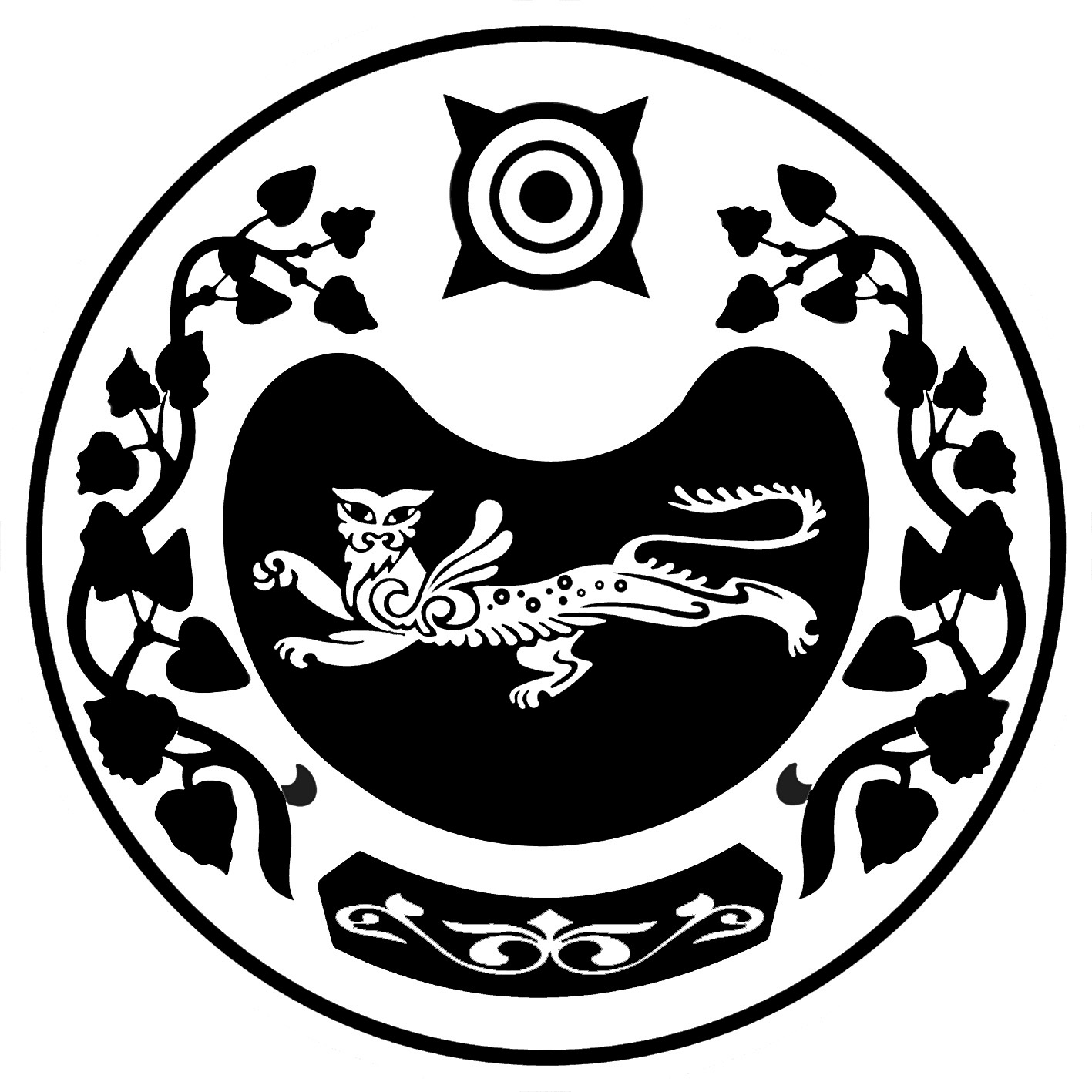 СОВЕТ ДЕПУТАТОВ КАЛИНИНСКОГО  СЕЛЬСОВЕТА